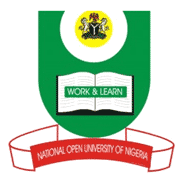 NATIONAL OPEN UNIVERSITY OF NIGERIA14-16 AHMADU BELLO WAY, VICTORIA ISLAND LAGOSSCHOOL OF EDUCATIONSEPTEMBER/OCTOBER 2015 EXAMINATIONCOURSE CODE:	EDU 713COURSE TITLE:	PRINCIPLES OF EDUCATIONAL MANAGEMENTTIME ALLOWED:	2 HOURSINSTRUCTIONS:	ANSWER QUESTION 1 AND ANY OTHER 2.1(a)	Clearly identify the three (3) types of school Administrators. (9 marks)1(b)	Explain in details the three (3) identified types of school Administrators in (a) above.  (15 marks)2.	Explain six (6) major functions of School Administrator.		(23 marks)3.	Discuss six (6) roles of the School to the community.			(23 marks)4.	Clearly enumerate provisions of the Education Ordinance of 1908 in Nigeria.			(23 marks)